ОПИС ДИСЦИПЛІНИМетою навчальної дисципліни “Технологія галузі 1” є формування у майбутніх фахівців технологічної підготовки по виробництву продукції рослинництва та кормів. Вона базується на знаннях про рослини польової культури, особливостях їх росту і розвитку, вимогах до факторів природного середовища, сучасних прийомах і технологіях вирощування високих врожаїв найкращої якості при найменших затратах праці і коштів.В результаті вивчення дисципліни студент повинен знати: стан і перспективи розвитку рослинництва, значення, морфологічні і біологічні особливості польових культур, сучасні технології вирощування культур, включаючи інтенсивні; шляхи і способи покращення якості сільськогосподарської продукції; скорочення затрат праці і засобів при вирощуванні урожаю.ПЕРЕЛІК КОМПЕТЕНТНОСТЕЙ  Здатність до абстрактного мислення, аналізу та синтезу. Здатність застосовувати знання у практичних ситуаціях.Здатність вчитися і оволодівати сучасними знаннями. Здатність до пошуку, оброблення та аналізу інформації з різних джерел.Здатність проводити біометричні вимірювання та дослідження.Здатність використовувати знання й практичні навички для аналізу біологічних явищ і процесів, біометричної обробки дослідних даних та їх математичного моделювання.СТРУКТУРА КУРСУПОЛІТИКА ОЦІНЮВАННЯШКАЛА ОЦІНЮВАННЯ СТУДЕНТІВ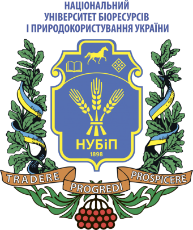 СИЛАБУС ДИСЦИПЛІНИ « Рослинництво»Ступінь вищої освіти - БакалаврСпеціальність 072 Фінанси, банківська справа та страхуванняРік навчання 1, семестр 1Форма навчання денна/заочнаКількість кредитів ЄКТС 2Мова викладання українська_______________________Лектор курсуДоцент, кандидат сільськогосподарських наук, Бачинський Олег ВікторовичКонтактна інформація лектора (e-mail)bach _ov@nubip.edu.uaСторінка курсу вeLearn https://elearn.nubip.edu.ua/course/view.php?id=1461ТемаГодини(лекції/лабораторні, практичні, семінарські)Результати навчанняЗавданняОцінювання1 семестр1 семестр1 семестр1 семестр1 семестрЗмістовий модуль 1. Озимі та ярі зернові і зернобобові культуриЗмістовий модуль 1. Озимі та ярі зернові і зернобобові культуриЗмістовий модуль 1. Озимі та ярі зернові і зернобобові культуриЗмістовий модуль 1. Озимі та ярі зернові і зернобобові культуриЗмістовий модуль 1. Озимі та ярі зернові і зернобобові культуриТема 1. Стан та перспективи розвитку рослинництва в світі та в Україні. Елементи технології вирощування сільськогосподарських культур1/1Володіти знаннями про особливості галузі рослинництва у сфері сільського господарства. Знати основні характеристики врожаїв культур. Володіти знаннями про сучасні прийоми та технології вирощування культур, спрямовані на отримання сталих врожаїв високої якості при найменших затратах праці, ресурсів та коштів.Здача лабораторних робіт з вивчення морфології зернових злакових культур, фаз росту та розвитку культур. 5Тема 2. Зернові культури. Озимі хліба. Перезимівля озимих культур  захист рослин від несприятливих умов. Озимі зернові культури тритикале, ячмінь). (озима пшениця, жито,22/2Студент має знати особливості росту та розвитку озимих зернових культур, причини їх зимово-весняної загибелі, шляхи попередження. Розрізняти за морфологічною будовою озимі зернові культури та їх сходи. Знати відмінності у технологіях вирощування озимих культур. Володіти інформацією про рівні урожаю культур у різних регіонах України.Здача практичних робіт. Вміння аналізувати отримані результати, застосовуючи загальнонаукові та спеціальні методи в агрономії5Тема 3.Ярі зернові культури: значення, біологічні особливості,  технологія вирощування. Ячмінь ярий. Кукурудза. 2/2Студент повинен знати основні біотичні та абіотичні чинники, що визначають формування продуктивності ранніх ярих зернових культур, розрізняти за морфологічною будовою, знати елементи технології вирощування культур та шляхи отримання сталих врожаїв при найменших затратах праці.Здача практичних робіт. Вміння аналізувати отримані результати, застосовуючи загальнонаукові та спеціальні методи в агрономії5Тема 4. Зернові бобові культури. Загальна характеристика та особливості технології вирощування. Горох.Соя. Люпин.2/2Студент повинен розуміти відмінності в розвитку бобових культур культур, елементах технологій їх вирощування. Розрізняти культури, володіти інформацією щодо врожайностей в різних регіонах УкраїниЗдача практичних робіт. Розв’язок задач з визначення густоти рослин на га5Модуль 1 у вигляді тестівМодуль 1 у вигляді тестівМодуль 1 у вигляді тестівМодуль 1 у вигляді тестів60Змістовий модуль 2. Бульбоплоди, коренеплоди, прядивні культуриЗмістовий модуль 2. Бульбоплоди, коренеплоди, прядивні культуриЗмістовий модуль 2. Бульбоплоди, коренеплоди, прядивні культуриЗмістовий модуль 2. Бульбоплоди, коренеплоди, прядивні культуриЗмістовий модуль 2. Бульбоплоди, коренеплоди, прядивні культуриТема 5.Бульбоплоди. Загальна характеристика та особливості технології вирощування.2/2Студент повинен знати бульбоплідні культури, їх морфологічну будову, біологічні особливості. Володіти знаннями з технології вирощуваннякартоплі. Здача практичних робіт. Розв’язок задач з визначення біологічної урожайності культур.  5Тема 6. Коренеплоди. Загальна характеристика та особливості технології вирощування.1/1 Студент повинен знати коренеплідні культури, їх морфологічну будову, біологічні особливості. Володіти знаннями з технологій їх вирощування. Знати особливості вирощування буряківЗдача практичних робіт. Розв’язок задач з визначення біологічної урожайності картоплі, визначення густоти рослин на га.10Тема  7.Олійні культури. Загальна характеристика та особливості технології вирощування (Соняшник Ріпак) Ефіроолійні.2/2Студент повинен знати олійні культури, їх морфологічну будову, біологічні особливості.  Володіти знаннями з технологій їх вирощування. Знати особливості вирощування олійних культур.Здача практичних робіт. Розв’язок задач з визначення біологічної урожайності коренеплодів, визначення густоти рослин на га.10Тема 8.Ефіроолійні культури. Прядивні культури2/2Студент повинен знати прядивні культури, їх морфологічну будову, біологічні особливості. Володіти знаннями з технологій їх вирощування. Знати особливості ирощування прядивних культурЗдача практичних робіт.5Модуль2 у вигляді тестівМодуль2 у вигляді тестівМодуль2 у вигляді тестівМодуль2 у вигляді тестів5Всього за  семестрВсього за  семестрВсього за  семестрВсього за  семестр70Іспит30Всього за курсВсього за курсВсього за курсВсього за курс100Політика щодо дедлайнів та перескладання:Роботи, які здаються із порушенням термінів без поважних причин, оцінюються на нижчу оцінку. Перескладання модулів відбувається із дозволу лектора за наявності поважних причин (наприклад, лікарняний). Політика щодо академічної доброчесності:Списування під час контрольних робіт та заліків заборонені (в т.ч. із використанням мобільних девайсів). Реферати повинні мати коректні текстові посилання на використану літературуПолітика щодо відвідування:Відвідування занять є обов’язковим. За об’єктивних причин (наприклад, хвороба, міжнародне стажування) навчання може відбуватись індивідуально (в он-лайн формі за погодженням із деканом факультету)Рейтинг здобувача вищої освіти, балиОцінка національна за результати складання екзаменів заліківОцінка національна за результати складання екзаменів заліківРейтинг здобувача вищої освіти, балиекзаменівзаліків90-100відміннозараховано74-89добрезараховано60-73задовільнозараховано0-59незадовільнонезараховано